План-конспект прогулки в старшей группе с детьми с диагнозом детский церебральный параличТема недели: «Осень -очей очарованье»Тема дня: «Золотая осень. Листопад»Цель: продолжать формировать знания детей о времени года - осень и ее признаках. Формировать первичные знания об экологии.Задачи: 1.Продолжать формировать знания детей об осени, о сезонных изменениях в природе с её приходом. Закрепить знания о зависимости растительного мира от условий внешней среды с приходом осени. 2.Формировать умение отвечать на вопросы простыми предложениями, вступать в диалог. Развивать интерес к природе, знания о правилах поведения в лесу. Продолжать развивать умение изменять слова существительные в ед. числе на мн. ч. (Дидактическая игра «Один – много»)Совершенствовать умение рассматривать иллюстрации, давать объективную оценку поступкам героев (хорошо – плохо, верно – неверно).3.Продолжать развивать интерес к художественной литературе, эмоционально реагировать на содержание, следить за развитием событий. Самостоятельно высказывать свое отношение к сюжетному замыслу произведения. Побуждать детей включаться в совместную со взрослыми игровую ситуацию. Воспитывать умение согласовывать свои действия с действиями товарищей. 4.Побуждать детей к двигательной активности на прогулке: действовать с мячом (удерживать, ловить, подбрасывать в подвижной игре «Подбрось – поймай»); умение держаться за поручень, ходить боковым шагом, удерживать предметы в ведущей руке и складывать их в отведенное место.6.Воспитывать желание выполнять посильные поручения (собрать листья, подержать мешок).Оборудование и материалы: осенние листочки (берёзы, клёна, рябины), изготовленная ранее кормушка для птиц, корм для птиц, корзина с яблоками, детские метёлки, ведёрки, совочки.Предварительная работа: чтение рассказа Н. Сладков «Осень на пороге», загадки по теме «Осень», рассматривание иллюстраций и картин.Методы и приемы:Практические (Дидактические игры, упражнения, игровая ситуация)Наглядные (рассматривание, показ способов действия, просмотр)Словесные (художественное слово, рассказ по опорным картинкам, беседа, объяснение) Формы организации совместной деятельностиЛогика образовательной деятельности:Речевой материал:Дидактическая игра «Да или нет»Осенью цветут цветы? (нет)Осенью растут грибы? (да)Тучки солнце закрывают? (да)Колючий ветер прилетает? (да)Урожай весь собирают? (да)Птичьи стаи улетают? (да)Часто – часто льют дожди? (да)Достаем мы сапоги? (да)Туманы осенью плывут? (да)Ну, а птицы гнезда вьют? (нет)А букашки прилетают? (нет)Звери норки закрывают? (да)Солнце светит очень жарко? (нет)Можно детям загорать? (нет) Ну, а что же надо делать? Куртки, шапки одевать? (да)Подвижная игра «Затейники»:Ровным кругом, друг за другом Мы идем за шагом шаг. Стой на месте, дружно вместе Сделаем… вот так. (дети останавливаются, в задуманной позе)Подвижная игра «Затейники»:Солнце в небе засияло,Очень весело нам стало.Раздается звонкий смехСветит солнышко для всех.(дети гуляют, танцуют)Тучка солнце вдруг закрыла,Стало грустно и уныло.Хлынул дождик проливнойПобежали мы домой.(дети бегут под крышу или зонтик)Иван Бунин «Листопад»Лес, точно терем расписной,
Лиловый, золотой, багряный,
Веселой, пестрою стеной
Стоит над светлою поляной.Березы желтою резьбойБлестят в лазури голубой,Как вышки, елочки темнеют,А между кленами синеютТо там, то здесь в листве сквознойПросветы в небо, что оконца.Лес пахнет дубом и сосной,За лето высох он от солнца,И Осень тихою вдовойВступает в пестрый терем свой.Детская деятельностьФормы и методы организации совместной деятельности ИгроваяДидактическая игра «С какого дерева лист?»Дидактическая игра «Да или нет»Дидактическая игра «Один – много»Сюжетно-ролевая игра «Семья» Художественная литература Чтение загадкиИ. Бунина «Листопад»Познавательная Игры с листьямиИгра «Найди сюрприз»Двигательная Игра малой подвижности «Ваня, ты сейчас в лесу»»Упражнение «Подбрось -поймай»Подвижная игра «Солнце и дождик»Подвижная «Затейники»Трудовая Уборка листьев, поддержка мешкаКоммуникативная Беседа по опорным картинкам №Деятельность воспитателяДеятельность воспитанниковОжидаемые результаты 1Организационный момент - Ребята, посмотрите какой красивый букет у меня в руках. Из чего он состоит?-Какие листья?-А кто так раскрасил листья?-Правильно, ребята наступила осень. Какие признаки осени мы знаем?-Правильно, посмотрите деревья вокруг стоят красивые разноцветные. Какие цвета использует осень?-Верно. Такой период осени, когда много желтых деревьев называется –«Золотая осень».— Послушайте стихотворенье: В золотистой круговерти листья полетели. Это я пришла с дождями, листопадом и ветрами.—Что автор подразумевает под выражением: «В золотистой круговерти листья полетели». — Как образуется листопад?-Верно. Когда стоит сухая, теплая погода, то можно услышать, как шуршат листья под ногами. (дать детям возможность походить по листьям и пошуршать).-Вспомним, ребята, правила поведения в лесу и парке (с опорой на картинки с правилами поведения в лесу).-Нельзя жечь костры.-Не оставляй мусор после себя.-Не трогай и не беспокой животных, насекомых в лесу.-Не рви охапками цветы.-Не причиняйте вред деревьям.Букет из листьев.-Листья красивые, разноцветные.-Осень.-Стало холоднее, идут дожди, солнце греет мало, птицы улетают, насекомые прячутся.-Желтые, красные, оранжевые, деревья красивые разноцветные.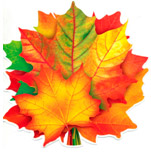 — Это говорится о листопаде.Сильные порывы ветра срывают листья с деревьев.Дети ходят и прислушиваются к шуршанию листьев. Дети рассматривают картинки с правилами поведения в лесу и закрепляют правилаСистематизировать знания о времени года осень и ее признаках.Знакомство с понятием «Золотая осень» и листопадом.Формировать начальные экологические знания2Дидактическая игра «С какого дерева лист?»Дети узнают и называют по листьям деревья.Закрепить знания о деревьях.3Дидактическая игра «Да или нет»(воспитатель читает стихотворение)Дети внимательно слушают, отвечают «да» или «нет»Закрепить знания о приметах осени4Подвижная игра «Затейники»Подвижная игра «Солнце и дождик»Малоподвижная игра «Ваня, ты сейчас в лесу»Дети задумывают и выполняют движения пожеланию Упражнять в умении быстро реагировать на смену сигналаРазвитие слухового восприятия, дружеских взаимоотношений.Развиваем воображение, желание двигатьсяФормировать потребность в двигательной активности и слуховое восприятие5Индивидуальная  работа Упражнение «Подбрось - поймай»Подбрасывают мяч и ловят его.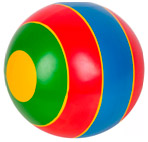 Умение действовать с мячом6Индивидуальная работаДидактическая игра «Один – много» (лист, дерево, лужа, гриб, дождь)Изменяют слова в единственном числе на множественное числоУпражнять в умении изменять слова единственном числе на множественное число7Индивидуальная работа - Ходьба возле поручняДержатся за поручень, делают боковые шаги.Умение держаться за поручень, ходить боковым шагом.8Игра «Найди сюрприз»По карте разыскивают корзину с яблоками.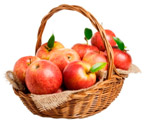 Развивать зрительное восприятие, умение ориентироваться в пространстве, работать по схеме-карте.9Рисование мелками на асфальте (предложить выбрать большие листья и обвести их мелом на асфальте)Дети рисуютРазвиваем воображение, мелкую моторику, точность движений, умение закрашивать 10Чтение И. Бунина«Листопад»Дети слушают, отвечают на вопросыПриобщать детей к художественной литературе11Трудовая деятельность:Организовать сбор листьев для гербария.Собрать опавшие листья и помочь воспитателю придерживать мешок для листьевУчаствуют в подборе материала для гербария, уборке листвы.Познакомить с тем, как делают гербарий.Воспитывать трудовые навыки, желание помочь воспитателю и сделать участок чище.12Самостоятельная деятельность Сюжетно-ролевая игра «Семья» Сюжет «Накормлю гостей» Формировать   умения выполнять игровые действия, использовать в игре природный материал, для предметов заместителей. 13Рефлексия:-Ребята, что мы с вами сегодня   делали и наблюдали во время прогулки?Дети перечисляют: играли, наблюдали, трудились, рисовали.Формировать память, речь.